Практическое задание по дисциплине «Метрология, стандартизация и управление качеством».Построение диаграммы ПаретоНеобходимо исследовать количество дефектов, возникающих при изготовлении автомобильных дверей в течение одного дня, по причинам их возникновения.Факторы, приводящие к возникновению дефектов:царапины;трещины в зоне А;трещины в зоне В;не выдержан размер Б;отслоение покрытия;некачественная сварка;некачественная окраска;прочие дефекты.С помощью контрольного листка для регистрации данных были собраны статистические данные, представленные в таблице 1 (выбрать вариант по номеру в алфавитном списке группы).Таблица 1Данные для построения диаграммы ПаретоАлгоритм решения задачиШаг 1. Запустить программу Microsoft Office Excel.Шаг 2. Для построения диаграммы Парето по данным таблицы 1 создайте таблицу в два столбца данных: «Вид дефекта» и «Число дефектов» (см. рис. 1). Второй столбец заполняется по вариантам.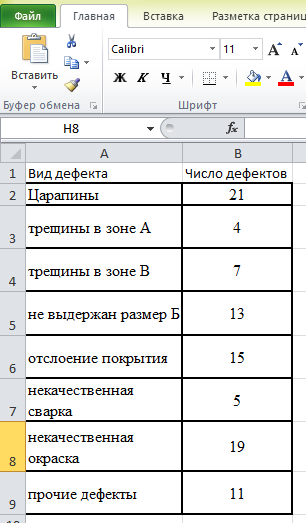 Рисунок Шаг 3. Выделите эти столбцы, за исключением строки «Прочие», и отсортируйте данные по убыванию. Для этого воспользуйтесь инструментом «Сортировка», расположенной в разделе Редактрирование на вкладе Главная: «Сортировка и фильтр → Настраиваемая сортировка → Сортировать: по «Число дефектов» →По убыванию → Ок» (см. рис. 2, 3).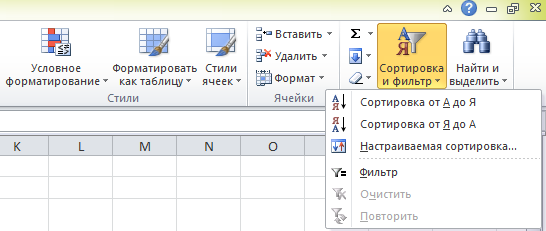 Рисунок . Выбор инструмента сортировки данных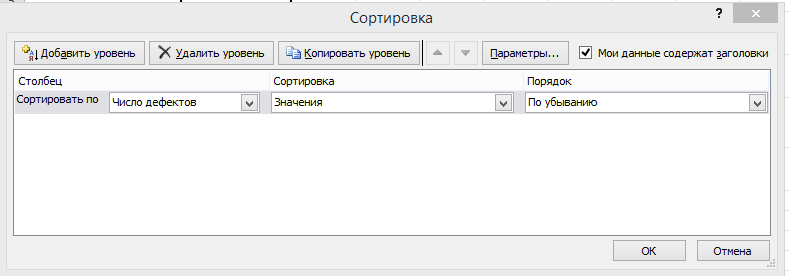 Рисунок . Диалоговое окно инструмента "Сортировка"Шаг 4. Вычислите значение общего количества дефектов. Выделите значения в столбце «количество рекламаций» и на панели инструментов кликните мышкой по инструменту «Сумма»  раздела Редактирование.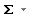 Шаг 5. Вычислите долю каждой причины в общей сумме в процентах.  Порядок вычисления:– в соседней ячейке поставьте знак «=»;– курсором мышки выделите ячейку с числом дефектов по первой при-чине;– с клавиатуры поставьте знак деления «/»;– курсором мышки выделите значение суммы и нажмите клавишу F4на клавиатуре;– с клавиатуры наберите знак умножения «*» и 100. Должно полу-читься следующее выражение (буквенные обозначения могут не совпадатьс указанными обозначениями на рис. 4);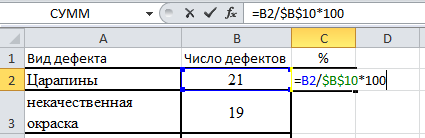 Рисунок – нажмите на клавиатуре клавишу «Enter»;– подведите курсор к правому нижнему углу ячейки и скопируйте полученное значение до фактора «Прочее» включительно. Таким образом сформирован столбец процентных долей дефектов.Шаг 6. В следующем столбце вычислите накопленные значения:– в ячейку поставьте знак «=»;– курсором кликните по значению процента первой причины, а затем на клавиатуре нажмите клавишу «Enter» (см. рис. 5);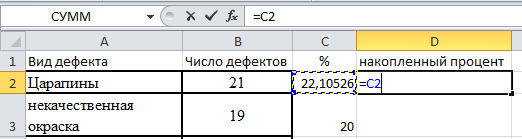 Рисунок – в последующей ячейке поставьте знак «=»;– курсором выделите первое значение в столбце «накопленные зна-чения», поставьте знак «+» и курсором выделите второе значение в столбце «%», на клавиатуре нажмите клавишу «Enter» (см. рис. 6);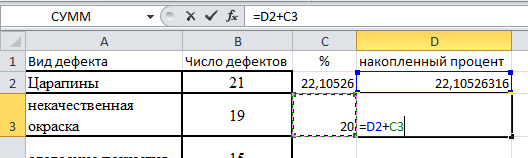 Рисунок – подведите курсор к правому нижнему углу ячейки и скопируйте полученное значение до фактора «Прочее» включительно;- уменьшите количество знаков после запятой в числах, находящихся столбцах «%» и «накопленные значения», выбрав формат «Числовой» в разделе Число. Итоговая таблица будет иметь следующий вид (рис. 7).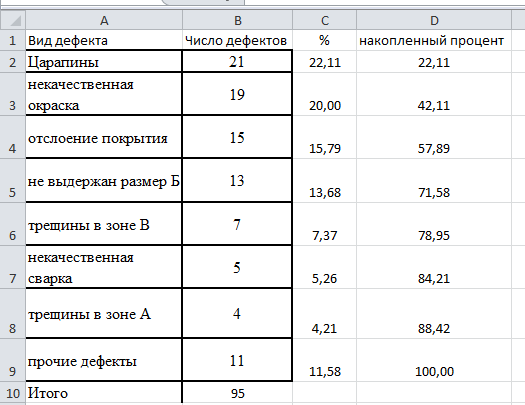 Рисунок Шаг 7. Построение диаграммы:– курсором выделите все ячейки, кроме строчки «Итого»;- перейдите на вкладку «Вставка» и , нажав на кнопку «Гистограмма» раздела Диаграммы, выберите тип диаграммы «Гистограмма с группировкой» (см. рис. 8);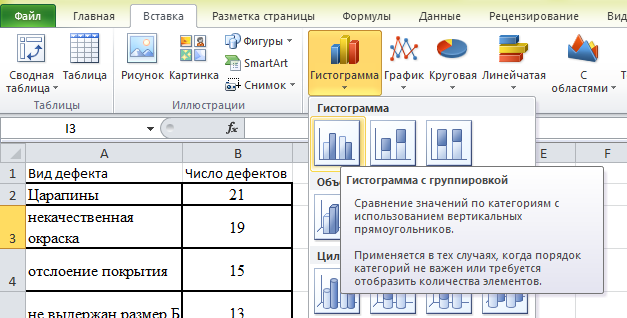 Рисунок 8– нажмите курсором на область диаграммы, и потом на кнопку «Выбрать данные» из раздела Данные ;– в поле «Элементы легенды (ряда)» выделите строку «%» и нажмите кнопку «Удалить». После этого диаграмма будет иметь следующий вид (рис. 9);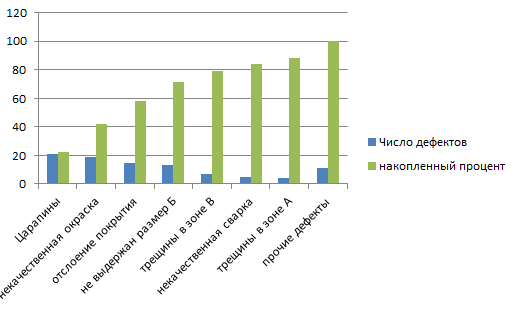 Рисунок - курсором выделите ряд «Накопленный процент» и воспользуйтесь инструментом «Изменить тип диаграммы» из раздела Тип на вкладке «Конструктор». В появившемся диалоговом окне (см. рис. 10) нажмите на тип диаграммы «График с маркерами».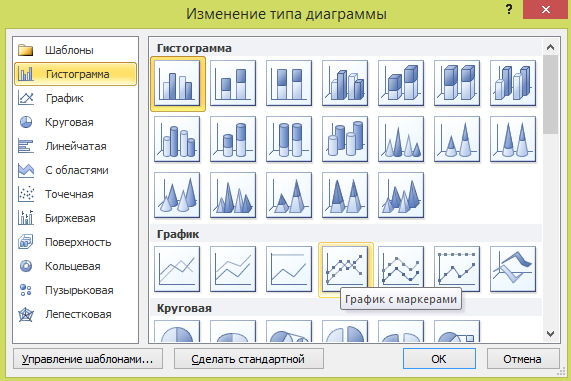 Рисунок - итоговая диаграмма должна иметь следующий вид (рис. 11).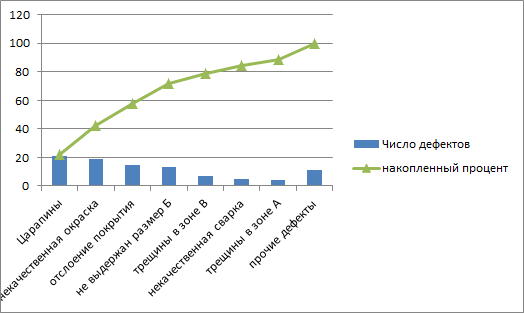 Рисунок 11По итогам выполненных действий заполните отчет о практической работе по форме приложения А.Приложение А. 
Форма отчета по практической работеБалтийский Государственный Технический Университет
 «ВОЕНМЕХ» им. Д.Ф. УстиноваПрактическая работа по дисциплине «Метрология, стандартизация и управление качеством» на тему
Построение диаграммы Парето Вариант № Выполнил:
 
Группа 
Принял:
Ефремов Н.Ю.Дата: «___»______201_ г.Санкт-Петербург, 201_ г.Исходные данные При контроле изготовленных автомобильных дверей обнаружены дефекты, обусловленные следующими причинами:царапины – 21;некачественная окраска – 19;отслоение покрытия – 15;не выдержан размер Б – 13;трещины в зоне В – 7;некачественная сварка – 5;трещины в зоне А – 4;прочие дефекты – 11.Таблица для построения диаграммыИтоговая диаграммаРисунок Наиболее значимые причины возникновения дефектов (≈72%):Царапины;Некачественная окраска;Отслоение покрытия;Не выдержан размер Б.Вид дефектаЧисло дефектовЧисло дефектовЧисло дефектовЧисло дефектовЧисло дефектовЧисло дефектовЧисло дефектовЧисло дефектовЧисло дефектовЧисло дефектовЧисло дефектовЧисло дефектовЧисло дефектовЧисло дефектовЧисло дефектовЧисло дефектовЧисло дефектовЧисло дефектовЧисло дефектовЧисло дефектовЧисло дефектовЧисло дефектовЧисло дефектовЧисло дефектовЧисло дефектовВид дефектаВариантВариантВариантВариантВариантВариантВариантВариантВариантВариантВариантВариантВариантВариантВариантВариантВариантВариантВариантВариантВариантВариантВариантВариантВариантВид дефекта12345678910111213141516171819202122232425Царапины1015142414151815131923172216152152058978113трещины в зоне А38384574191061185423725232019171625трещины в зоне В81081391012237324756101210720832077не выдержан размер Б152018181920222816131112131214174162112319241315отслоение покрытия161516211916201615111315101112131020131021111118некачественная сварка6561193101151534536131816352511132230некачественная окраска20232320242520182218422220172322214105182142прочие дефекты1112121714171671171211610131111129715131815102627282930Царапины1013142512трещины в зоне А38487трещины в зоне В15107133не выдержан размер Б811142019отслоение покрытия1615161715некачественная сварка222025119некачественная окраска72361824прочие дефекты129121114Вид дефектаЧисло дефектов%накопленный процентЦарапины2122,1122,11некачественная окраска1920,0042,11отслоение покрытия1515,7957,89не выдержан размер Б1313,6871,58трещины в зоне В77,3778,95некачественная сварка55,2684,21трещины в зоне А44,2188,42прочие дефекты1111,58100,00Итого95